О внесении изменений в распоряжение администрации Арсеньевского городского округа от 12 ноября 2021 года № 204-ра «О приостановлении личного приема граждан в администрации Арсеньевского городского округа»	На основании постановления Губернатора Приморского края от 18 марта 2020 года № 21-пг «О мерах по предотвращению распространения на территории Приморского края новой коронавирусной инфекции», руководствуясь Уставом Арсеньевского городского округа          Внести следующие изменения в распоряжение администрации Арсеньевского городского округа от 12 ноября 2021 года № 204-ра «О приостановлении личного приема граждан в администрации Арсеньевского городского округа» (далее распоряжение): 	1. Изложить пункт 1 распоряжения в следующей редакции:	«1. Приостановить личный прием граждан Главой Арсеньевского городского округа, заместителями главы администрации Арсеньевского городского округа.	 2. Руководителям структурных подразделений и отраслевых (функциональных) органов администрации Арсеньевского городского округа проводить прием граждан по предварительной записи в установленные структурным подразделением или отраслевым органом часы.»	2. Считать пункты 2 и 3 распоряжения пунктами 3 и 4 соответственно.Глава городского округа 	В.С.Пивень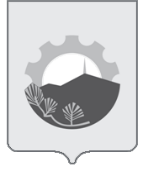 АДМИНИСТРАЦИЯ АРСЕНЬЕВСКОГО ГОРОДСКОГО ОКРУГА Р А С П О Р Я Ж Е Н И Е01 июля 2022 г.г.Арсеньев№119-ра